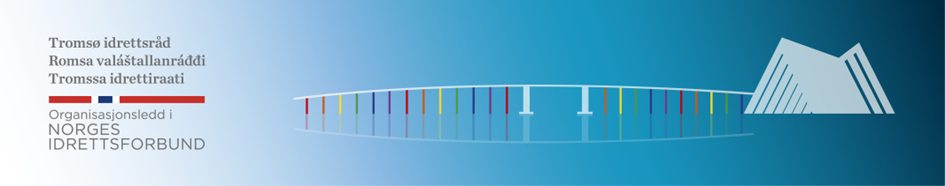 Fullmaktsskjema for Årsmøte i Tromsø IdrettsrådKjønnsfordelingVed valg/oppnevning av representanter til årsmøte/ting, samt medlemmer til styre, råd ogutvalg med videre i NIF og NIFs organisasjonsledd skal det velges kandidater/representanter fra begge kjønn. Sammensetningen skal være forholdsmessig i forhold til kjønnsfordelingen i medlemsmassen, dog slik at det skal være minst to representanter fra hvert kjønn i styret, råd og utvalg mv. med mer enn tre medlemmer.Som representanter til Årsmøtet i Tromsø Idrettsråd, 24.04 kl. 18.00Klubb___________________________________________________________________________Med følgende representanter:Navn:		1: 	______________________________________________2:	______________________________________________3:	______________________________________________4:	______________________________________________5:	______________________________________________Observatører:Navn:1:________________________________2:___________________________________Fullmakten skal underskrives av representanter fra klubben (styremedlemmer)_________________________________		_____________________________Underskrift						Underskrift